ПАМЯТКА ПЕДАГОГОВ«Правила поведения и общения с детьми в детском саду»Помните:«Терпение - дар Неба». Обладающий терпением не унизится до раздражения.Всегда есть тот, кому нужна ваша помощь, кому труднее, чем вам.Женская красота имеет свои истоки в душе. И великая миссия женщины - нести в мир любовь, красоту и гармонию.Коллектив - это тоже семья. Укрепляйте мир нашей семьи добрыми мыслями, добрыми словами, добрыми делами.Ваши объяснения должны быть простыми и понятными детям.Когда ребенок с вами разговаривает, слушайте его внимательно.Будьте терпеливы!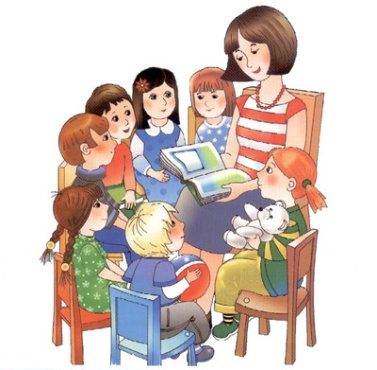 Не скупитесь на награду - похвалу.Будьте милосердны и доброжелательны.Уважайте взрослых и детей.Следите за одеждой детей.Не создавайте конфликтных ситуаций.Содержите в порядке рабочее место.Следите за своей внешностью и поведением.Будьте внимательны к себе, чтобы ваше усердие передалось детям.Помните, что ваше отношение к работе, людям, предметам - образы для игры детей.Воспитывая детей, стремитесь: Любить ребенка таким, каков он есть. Уважать в каждом ребенке личность, воспитывая в нем чувства достоинства и ответственности за себя и свои поступки. Хвалить, поощрять, ободрять ребенка, создавая положительную эмоциональную атмосферу вокруг него. Верить в возможности каждого ребенка, в то доброе, что заложено в нем, в перспективы его развития, находить его сильные стороны. Раскрывать душу ребенка прежде, чем его ум. Поступать так, чтобы каждый ребенок почувствовал: возможности заложены в нем самом. «Ты все можешь» - главная формула образования. Учить ребенка трудолюбию, заботе о ближнем, уважению к другим людям. Воспитывать желание помочь. Замечать не недостатки ребенка, а динамику его развития. Сделать родителей ребенка своими союзниками в деле воспитания. Разговаривать с ребенком заботливым, ободряющим голосом.  В разговоре с ребенком называть как можно больше предметов. Поощрять стремление ребенка задавать вопросы,      Будьте примером для детей во всем!Старайтесь: Быть всегда доброжелательным. Дружелюбие - основа вашего здоровья.  Всюду навести порядок и уют, создать оазис доброты, любви и красоты: в душе, в семье, на работе. Прививайте это детям. Иметь в душе прекрасный идеал, высокую мечту и стремиться к ней. Быть лучше, помня, что совершенствованию нет предела. Расти профессионально, быть в курсе последних достижений педагогической науки, не останавливаться на достигнутом. Быть всегда в равновесии, сдерживая отрицательные эмоции. Не имея мира в собственной душе, нельзя дать его другим. Выходить из конфликтных ситуаций с достоинством и юмором. Искать выход из конфликта, а не виноватых; находить ошибки и причины недоразумений в себе, а не в другом. Прощать, сочувствовать, сопереживать, быть великодушным и снисходительным. Великодушие - одно их качеств доброты. Жить легко, просто и радостно. Учить детей - улыбаясь. Видеть во всем положительное. Радость по силе равна любви, а уныние и отрицание погубят все, за что бы вы ни брались. Быть добрым и честным. Помните, что добро, сделанное вами, всегда вернется к вам многократно увеличенным. В увеличенное стекло смотреть на все доброе и в десять раз уменьшать явления несовершенства.В детском саду запрещается: Кричать на детей. Наказывать детей. Выставлять поступки детей на всеобщее обозрение. Упрекать ребенка. Читать длинные нотации. Унижать ребенка. Приходить к детям с плохим настроением. Распространять доверенную вам конфедициальную информацию (сведения о здоровье, психологическом состоянии, семейных обстоятельствах). Обсуждать с родителями поведение чужого ребенка.